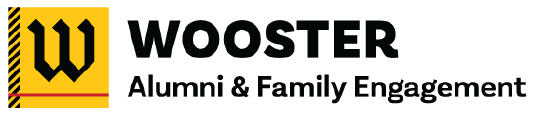 Student Competition JudgeSUMMARYThe College of Wooster participates in or hosts many student competitions throughout the academic year which often require volunteers to help judge or moderate. One of the largest competitions is the Moot Court tournament.ROLE DESCRIPTIONGenerally, professional attire is preferred.Be in contact with the Office of Alumni & Family Engagement in advance of the event and come prepared for the event. These competitions are event-specific, and more detailed instructions will be provided to you in advance of the event.If you have questions about the event or anything is unclear to you ahead of the event, please ask! You will have a point of contact from the Office of Alumni & Family Engagement who you can reach out to (see below).VOLUNTEER TERMIndefinite, but on an as-needed basis. Alumni, parents, and friends of the College can volunteer to serve as student competition judges in general or for specific opportunities. If you volunteer for this role, the College will reach out to you whenever such opportunities arise to see if you are interested in participating, if the topic aligns with your expertise/experience, and if you are available for the event date and time.STAFF SUPPORTKailey Schwallie ‘13Senior Assistant Director of Volunteer Engagementkschwallie@wooster.edu